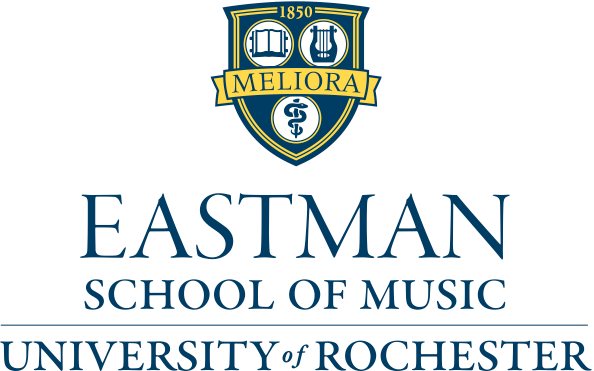 Department of Organ, Sacred Music, and Historical Keyboardsfrom the studio of David HiggsKäthe Wright Kaufman, organProgramPrelude and Fugue in D Major, BWV 532			          J. S. Bach                                                                                                  (1685-1750)from Suite No. 2							          Calvin HamptonII. Lullaby							          (1938-1984)									from Four Extemporizations					          Percy Whitlock	III. Fidelis 							          (1903-1946)from Symphonie  VI							         Charles-Marie Widor	I. Allegro							         (1844-1937)April 25, 2018, 1:00pmSchmitt Hall, Eastman School of Music, Rochester, NYThis recital is presented in partial fulfillment of the requirements for the Master of Music degree.